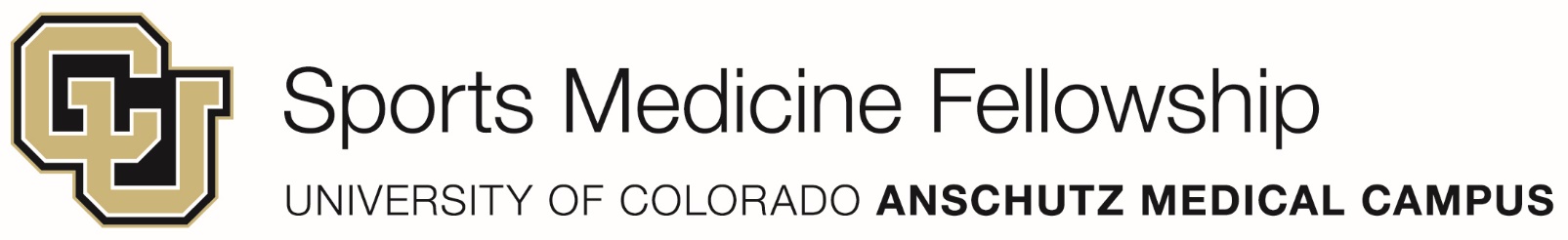 PCSM Track ScheduleEXAMPLE ONLY Will Vary Slightly from Year-to-YearSeptember 2021SundayMondayTuesdayWednesdayThursdayFridaySaturday1.AM:  INV/asPM:   AFS/js2.AM:  QLTY&SFTYPM:  INV/tn3.AM:  ADMIN PM:  CU/FB4.AM:  PM:5.AM:PM:6.AM:  HOLIDAYPM:  HOLIDAY7.AM:  CU/TR/spPM:  CUSMPC/jb8.AM:  INV/asPM:  AFW/js9.AM:  ADMINPM:  INV/js-sp10.AM:  CU/SYMPPM:  CU/VB11.AM:PM:  CU/FB12.AM:PM:13.AM:  AVSTCPM:  F&A/bc14.AM:  CU/TR/spPM:  MSKUS/jh15.AM:  INV/asPM:  AFW/js16.AM:  ADMINPM:  INV/tn17.AM:  MSKUS/jhPM:  MSKUS/jh18.AM:  CU/FBPM:  19.AM:PM:20.AM:  COCTR/spPM:   COCTR/sp21.AM:  CU/TR/spPM:  CUSMPC/jb22.AM:  AVSPPEPM:  AFW/js23.AM:  ADMINPM:   INV/js-sp24.AM:  MSKUS/jhPM:  CU/VB25.AM:  BEAR CHASEPM:  BEAR CHASE26.AM:  BEAR CHASEPM:  BEAR CHASE27.AM:  NUGPPEPM:  TRAVEL28.AM:  NUGGETSPM:  NUGGETS29.AM:  NUGGETSPM:  NUGGETS30.AM:  NUGGETSPM:  NUGGETS